ATTIVITÀ SVOLTA 2 F A. S. 2021/22ORGANIZZAZIONE DEI VIVENTIConoscenzeCaratteristiche comuni ai tutti i viventiLivelli di organizzazione della materia vivente e caratteristiche dei viventi Obiettivi MinimiRiconoscere nella cellula l’unità funzionale di base della vita Saper individuare le caratteristiche comuni ai tutti i viventiConoscere gli elementi di un ecosistema e le principali interazioni tra organismiEVOLUZIONE DELLA SPECIE E CLASSIFICAZIONE DEI VIVENTIConoscenzeTeorie pre-evoluzioniste e interpretative dell’evoluzione della specie Adattamento all’ambiente come risultato dell’evoluzioneConcetto di specie e nomenclatura binomia Classificazione dei viventiObiettivi MinimiConoscere la teoria di DarwinConoscere il concetto di specie e la nomenclatura binomia Conoscere la classificazione dei viventi in regni e dominiBIOMOLECOLEConoscenzeComposti organici nei viventiStruttura e funzioni delle molecole biologiche: carboidrati, lipidi, proteine, acidi nucleici Obiettivi MinimiConoscere la classificazione delle biomolecole ed il ruolo svolto negli organismiLA CELLULAConoscenze Teoria cellulareLe diverse tipologie di cellula (procariote, eucariote animale e vegetale) Struttura e funzioni degli organelli cellulariObiettivi MinimiRiconoscere la cellula come struttura di base di tutti gli esseri viventi. Saper descrivere un modello semplificato di cellula.Riconoscere somiglianze e differenze tra cellula eucariote e procariote, animale e vegetale.LA DIVISIONE CELLULAREConoscenze Cenni ciclo cellulare Mitosi e meiosi Obiettivi MinimiConoscere le principali differenze tra mitosi e meiosi. Riconoscere il ruolo biologico della mitosi e della meiosi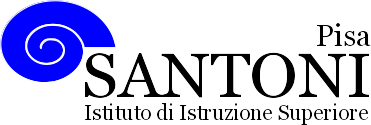 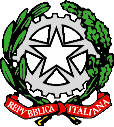 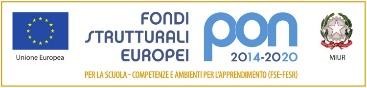 agraria agroalimentare agroindustria | chimica, materiali e biotecnologie | costruzioni, ambiente e territorio | sistema moda | servizi socio-sanitari | servizi per la sanità e l'assistenza sociale | corso operatore del benessere | agenzia formativa Regione Toscana IS0059 – ISO9001agraria agroalimentare agroindustria | chimica, materiali e biotecnologie | costruzioni, ambiente e territorio | sistema moda | servizi socio-sanitari | servizi per la sanità e l'assistenza sociale | corso operatore del benessere | agenzia formativa Regione Toscana IS0059 – ISO9001agraria agroalimentare agroindustria | chimica, materiali e biotecnologie | costruzioni, ambiente e territorio | sistema moda | servizi socio-sanitari | servizi per la sanità e l'assistenza sociale | corso operatore del benessere | agenzia formativa Regione Toscana IS0059 – ISO9001www.e-santoni.edu.ite-mail: piis003007@istruzione.itPEC: piis003007@pec.istruzione.itNome e cognome del docenteMario PiloDisciplina insegnata BiologiaLibro di testo in uso “Il racconto della Terra e della Biologia” A. Gainotti, Vol. unico, ZanichelliINTRODUZIONE ALLA DISCIPLINAConoscenzeLa biologia e le sue specializzazioni Il metodo scientifico